О признании утратившими силу отдельных решений Совета депутатов Хохловского сельского поселения Пермского муниципального района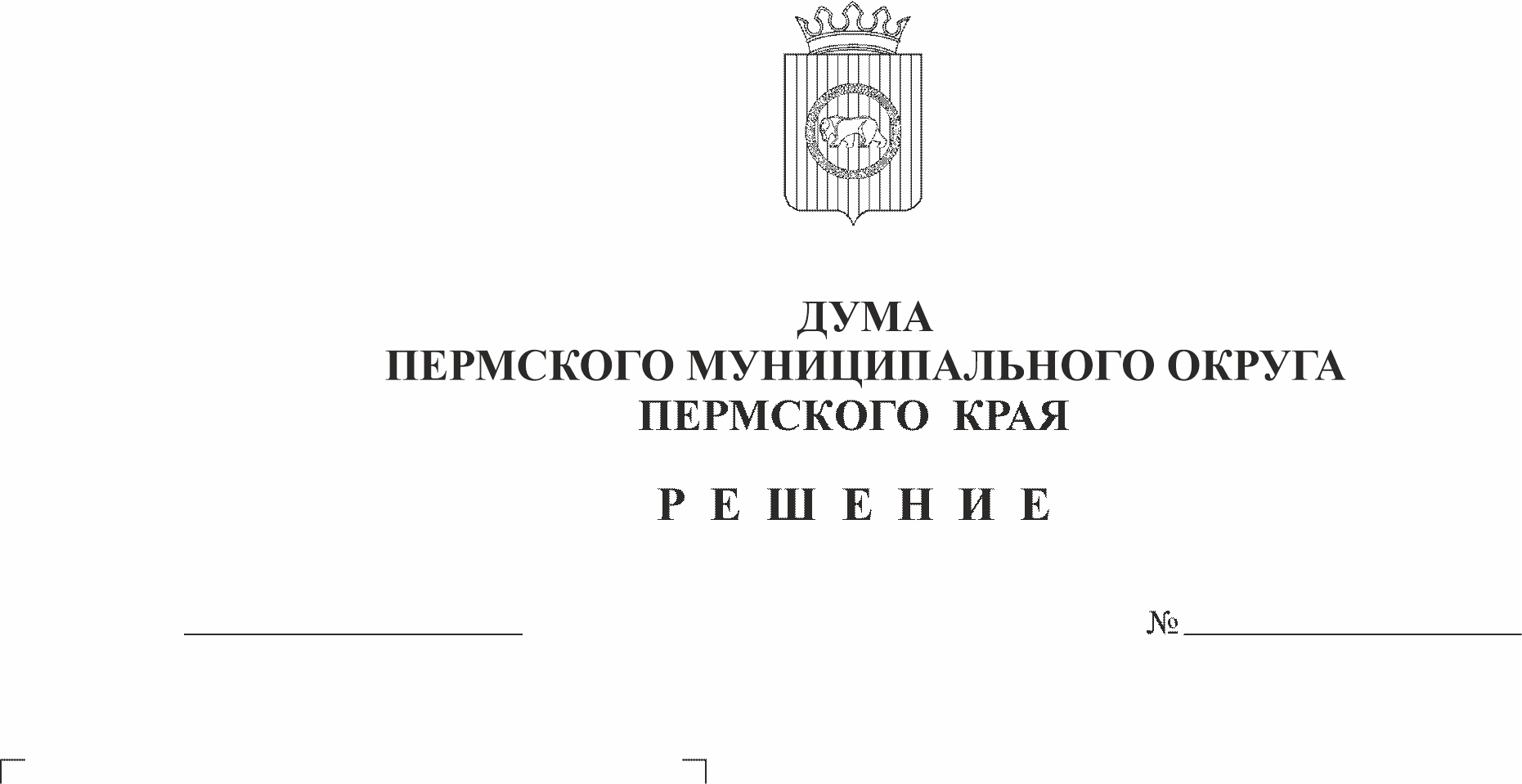 В соответствии с частью 1 статьи 8 Закона Пермского края от 29 апреля 2022 г. № 75-ПК «Об образовании нового муниципального образования Пермский муниципальный округ Пермского края», с пунктом 1 части 2 статьи 25 Устава Пермского муниципального округа Пермского края, Дума Пермского муниципального округа Пермского края РЕШАЕТ:1. Признать утратившими силу решения Совета депутатов Хохловского сельского поселения Пермского муниципального района согласно приложению к настоящему решению.2. Опубликовать (обнародовать) настоящее решение в бюллетене муниципального образования «Пермский муниципальный округ» и разместить на официальном сайте Пермского муниципального округа в информационно-телекоммуникационной сети Интернет (www.permraion.ru).3. Настоящее решение вступает в силу со дня его официального опубликования.Председатель ДумыПермского муниципального округа                                                  Д.В. ГордиенкоГлава муниципального округа –глава администрации Пермскогомуниципального округа                                                                          В.Ю. ЦветовПриложение к решению Думы Пермского муниципального округа Пермского края от 24.08.2023 № 221ПЕРЕЧЕНЬрешений Совета депутатов Хохловского сельского поселения Пермского муниципального района, подлежащих признанию утратившими силуРешения Совета депутатов Хохловского сельского поселения:от 25 ноября 2005 г. № 19 «О налоге на имущество физических лиц»;от 11 апреля 2008 г. №168 «Об утверждении Положения о порядке приватизации муниципального имущества Хохловского сельского поселения»;от 22 октября 2008 г. № 1 «Об утверждении Регламента первого заседания Совета депутатов»;от 03 февраля 2009 г. № 30 «Об утверждении Положения о денежном содержании муниципальных служащих органов местного самоуправления муниципального образования «Хохловское сельское поселение»;от 03 февраля 2009 г. № 31 «Об утверждении Положения об оплате труда выборных должностных лиц органов местного самоуправления муниципального образования «Хохловское сельское поселение»;от 29 апреля 2009 г. № 45 «Об утверждении Положения «О приватизации муниципального жилищного фонда муниципального образования «Хохловское сельское поселение»; от 23 декабря 2009 г. № 81 «О бюджете муниципального образования «Хохловское сельское поселение» на 2010 год и плановый период 2011 и 2012 годов»;от 23 декабря 2009 г. № 85 «Об утверждении Положения о системе оплаты труда работников, муниципальной пожарной охраны муниципального образования «Хохловское сельское поселение»;7. 8. от 23 декабря 2009 г. № 88 «О системе оплаты труда работников рабочих профессий муниципальных бюджетных учреждений муниципального образования «Хохловское сельское поселение»;от 20 июля 2010 г. № 111 «О внесении изменений и дополнений в решение совета депутатов от 23.12.2009 № 81 «О бюджете муниципального образования «Хохловское сельское поселение» на 2010 год и плановый период 2011 и 2012 годов»; от 25 августа 2010 г. № 113 «О внесении изменений и дополнений в решение совета депутатов от 23.12.2009 № 81 «О бюджете муниципального образования «Хохловское сельское поселение» на 2010 год и плановый период 2011 и 2012 годов»;от 25 августа 2010 г. № 114 «Об утверждении Положения об обеспечении первичных мер пожарной безопасности в границах Хохловского сельского поселения»;от 29 сентября 2010 г. № 115 «О внесении изменений и дополнений в решение Совета депутатов от 20.07.2009 № 111 «О внесении изменений и дополнений в решение Совета депутатов от 23.12.2009 № 81 «О бюджете муниципального образования «Хохловское сельское поселение» на 2010 год и плановый период 2011 и 2012 годов»;от 29 сентября 2010 г. № 116 «Об утверждении Положения о порядке предоставления служебных жилых помещений специализированного жилищного фонда»; от 15 октября 2010 г. №121 «О внесении изменений и дополнений в решение совета депутатов от 23.12.2009 № 81 «О бюджете муниципального образования «Хохловское сельское поселение» на 2010 год и плановый период 2011 и 2012 годов»;от 15 октября 2010 г. №122 «О внесении изменений и дополнений в решение Совета депутатов от 25.08.2009 № 113 «О внесении изменений и дополнений в решение Совета депутатов от 23.12.2009 № 81 «О бюджете муниципального образования «Хохловское сельское поселение» на 2010 год и плановый период 2011 и 2012 годов»;от 15 октября 2010 г. №123 «Об утверждении Положения о комиссии по соблюдению требований к служебному поведению муниципальных служащих Хохловского сельского поселения и урегулированию конфликта интересов»;от 27 октября 2010 г. №127 «О внесении изменений в решение Совета депутатов № 45 от 29.04.2009 года «Об утверждении Положения «О приватизации муниципального жилищного фонда муниципального образования «Хохловское сельское поселение»;от 27 октября 2010 г. № 128 «Об утверждении Положения об осуществлении дорожной деятельности в отношении автомобильных дорог общего пользования местного значения на территории Хохловского сельского поселения»;от 19 ноября 2010 г. № 129 «О Проекте бюджета муниципального образования «Хохловское сельское поселение» на 2011 год и плановый период 2012 и 2013 годов»;от 19 ноября 2010 г. № 130 «Об утверждении перечня должностей муниципальной службы МО «Хохловское сельское поселение», на которые распространяются ограничения, налагаемые на гражданина, замещавшего должность государственной или муниципальной службы, при заключении им трудового договора»;от 19 ноября 2010 г. № 131 «О внесении изменений и дополнений в решение совета депутатов от 23.12.2009 № 81 «О бюджете муниципального образования «Хохловское сельское поселение» на 2010 год и плановый период 2011 и 2012 годов»;от 19 ноября 2010 г. № 132 «Об отдельных мерах по совершенствованию правового положения муниципальных учреждениях в переходный период»;от 21 декабря 2010 г. № 137 «О бюджете муниципального образования «Хохловское сельское поселение» на 2011 год и плановый период 2012 и 2013 годов»;от 27 апреля 2011 г. № 153 «Об утверждении Положения квалификационных требований по должностям муниципальной службы в администрации Хохловского сельского поселения»;от 26 июля 2011 г. №161 «О внесении изменений и дополнений в решение Совета депутатов от 21.12.2010 № 137 «О бюджете муниципального образования «Хохловское сельское поселение» на 2011 год и плановый период 2012 и 2013 годов»;от 26 июля 2011 г. №162 «Об утверждении Положения о проведении аттестации муниципальных служащих администрации Хохловского сельского поселения»; от 26 июля 2011 г. №163 «Об утверждении Положения о муниципальной службе в Хохловском сельском поселении»; от 26 июля 2011 г. №164 «О внесении изменений в решение Совета депутатов от 24.02.2010 № 96 «Об утверждении Положений о предоставлении и проверке сведений о доходах, об имуществе и обязательствах имущественного характера, предоставляемых гражданами, претендующими на замещение должностей муниципальной службы, и муниципальными служащими администрации Хохловского сельского поселения»;от 26 июля 2011 г. №165 «Об утверждении Положения о кадровом резерве для замещения вакантных должностей муниципальной службы в Хохловском сельском поселении»;от 26 июля 2011 г. №166 «Об утверждении Порядка организации и проведения профессиональной подготовки, переподготовки, повышения квалификации муниципальных служащих администрации Хохловского сельского поселения»;от 26 октября 2011 г. №174 «Об утверждении Положения о порядке привлечения и расходования добровольных пожертвований физических и юридических лиц Хохловским сельским»;от 26 октября 2011 г. №175 «Об утверждении Порядка изменения целевого назначения объектов муниципальной собственности Хохловского сельского поселения»;от 26 октября 2011 г. №176 «О внесении изменений и дополнений в решение Совета депутатов от 21.12.2010 № 137 «О бюджете муниципального образования «Хохловское сельское поселение» на 2011 год и плановый период 2012 и 2013 годов»; от 26 октября 2011 г. №177 «О внесении изменений и дополнений в решение Совета депутатов от 03.02.2009 № 130 «Об утверждении Положения о денежном содержании муниципальных служащих органов местного самоуправления муниципального образования «Хохловское сельское поселение»;от 21 декабря 2011 г. № 182 «О бюджете муниципального образования «Хохловское сельское поселение» на 2012 год и плановый период 2013 и 2014 годов»;от 26 декабря 2011 г. № 186 «О передаче полномочии по решению отдельных вопросов местного значения в области градостроительной деятельности»;от 10 января 2012 г. № 189 «О внесении изменений и дополнений в решение Совета депутатов от 21.12.2011 № 182 «О бюджете муниципального образования «Хохловское сельское поселение» на 2012 год и плановый период 2013 и 2014 годов»;от 25 января 2012 г. № 190 «О внесении изменений и дополнений в решение Совета депутатов от 21.12.2011 № 182 «О бюджете муниципального образования «Хохловское сельское поселение на 2012 год и плановый период 2013 и 2014 годов»;от 25 января 2012 г. № 191 «Об утверждении Порядка применения мер поощрения муниципального служащего Хохловского сельского поселения»;от 06 февраля 2012 г. № 194 «О внесении изменений и дополнений в решение Совета депутатов № 19 от 25.11.2005 «О налоге на имущество физических лиц»;от 06 февраля 2012 г. № 195 «Об обеспечении доступа к информации о деятельности органов местного самоуправления Хохловского сельского поселения»; от 22 марта 2012 г. № 199 «Об утверждении Положения о порядке регистрации решений, принятых на местном референдуме муниципального образования «Хохловское сельское поселение»;от 22 марта 2012 г. № 200 «Об утверждении Порядка сбора и использования денежных средств самообложения граждан муниципального образования «Хохловское сельское поселение»;от 26 апреля 2012 г. №203 «О внесении изменений в решение Совета депутатов от 24.02.2010 № 96 «Об утверждении Положений о предоставлении и проверке сведений о доходах, об имуществе и обязательствах имущественного характера, предоставляемых гражданами, претендующими на замещение должностей муниципальной службы, и муниципальными служащими администрации Хохловского сельского поселения»;от 26 апреля 2012 г. № 204 «О внесении изменений в решение Совета депутатов от 20.12.2006 №79 «Об утверждении Перечня муниципальных должностей и муниципальных должностей муниципальной службы, и структуру администрации Хохловского сельского поселения»;от 31 мая 2012 г. № 208 «О передаче полномочий по организации библиотечного обслуживания населения, комплектования и обеспечения сохранности библиотечных фондов библиотек поселения в части обеспечения компьютерной техникой и программным обеспечением»;от 21 июня 2012 г. № 210 «О предоставлении налоговых льгот на 2013 год по уплате земельного налога отдельным категориям налогоплательщикам»;от 21 июня 2012 г. № 211 «О предоставлении налоговых льгот на 2013 год по уплате налога на имущество физических лиц отдельным категориям налогоплательщиков»;от 21 июня 2012 г. № 212 «Об утверждении Положения по развитию, планировке и застройке территорий садоводческих, огороднических и дачных некоммерческих объединений Хохловского сельского поселения»;от 02 июля 2012 г. № 216 «О внесении изменений в решение Совета депутатов от 29.04.2009 №45 «Об утверждении Положения «О приватизации муниципального жилищного фонда муниципального образования «Хохловское сельское поселение»;от 02 июля 2012 г. № 219 «О внесении изменений в решение Совета депутатов от 23.12.2009 №82 «Об утверждении Положения о порядке передачи муниципального имущества Хохловского сельского поселения в безвозмездное пользование»;от 02 июля 2012 г. № 217 «О внесении изменений в решение Совета депутатов от 29.09.2010 №116 «Об утверждении Положения о порядке предоставления служебных жилых помещений специализированного жилищного фонда»;от 14 сентября 2012 г. № 227 «О внесении изменении в Решение совета депутатов Хохловского сельского поселения от 26.12.2011 № 186 «О передаче полномочии по решению отдельных вопросов местного значения в области градостроительной деятельности»;от 14 сентября 2012 г. № 228 «О внесении изменений в решение Совета депутатов от 02.07.2012 №219 «О внесении изменений в решение Совета депутатов от 23.12.2009 №82 «Об утверждении Положения о порядке передачи муниципального имущества Хохловского сельского поселения в безвозмездное пользование»;от 16 октября 2012 г. № 231 «О внесении изменений дополнений в решение Совета депутатов № 210 от 26.06.2012 «О предоставлении налоговых льгот на 2013 год по уплате земельного налога отдельным категориям налогоплательщикам»;от 16 октября 2012 г. № 232 «О внесении изменений и дополнений в решение Совета депутатов № 211 от 21.06.2012 «О предоставлении налоговых льгот на 2013 год по уплате налога на имущество физических лиц отдельным категориям налогоплательщиков»;от 16 октября 2012 г. № 234 «Об утверждении Порядков предоставления ежегодного дополнительного оплачиваемого отпуска работникам с ненормированным рабочим (служебным) днём»;от 16 октября 2012 г. № 235 «Об утверждении Положения о денежном содержании муниципальных служащих органов местного самоуправления муниципального образования «Хохловское сельское поселение»;от 16 октября 2012 г. № 237 «О внесении изменений в решение Совета депутатов от 24.02.2010 №96 «Об утверждении Положений о предоставлении и проверке сведений о доходах, об имуществе, и обязательствах имущественного характера, предоставляемых гражданами, претендующими на замещение должностей муниципальной службы и муниципальными служащими администрации Хохловского сельского поселения»;от 21 ноября 2012 г. № 240 «О внесении изменении в Положение по развитию, планировке и застройке территорий садоводческих, огороднических и дачных объединении Хохловского сельского поселения, утвержденное решением Совета депутатов Хохловского сельского поселения от 21.06.2012 № 212»;от 21 ноября 2012 г. № 242 «Об утверждении перечня услуг, которые являются необходимыми и обязательными для предоставления муниципальных услуг администрацией Хохловского сельского поселения»;от 21 ноября 2012 г. № 244 «О внесении изменений в решение Совета депутатов от 23.12.2009 № 87 «Об утверждении положения «О системе оплаты труда работников бюджетных учреждений муниципального образования «Хохловское сельское поселение»; от 19 декабря 2012 г. № 245 «Об утверждении Положения о предоставлении малоимущим гражданам по договорам социального найма жилых помещений муниципального жилищного фонда Хохловского сельского поселения»;от 19 декабря 2012 г. № 246 «О внесении изменении и дополнений в решение Совета депутатов от 27.04.2011 № 153 «Об утверждении Положения квалификационных требований по должностям муниципальной службы в администрации Хохловского сельского поселения»;от 19 декабря 2012 г. № 250 «О бюджете муниципального образования «Хохловское сельское поселение» на 2013 год и плановый период 2014 и 2015 годов»;от 19 декабря 2012 г. № 251 «О внесении изменений и дополнений в решение Совета депутатов от 06.02.2012 №195 «Об обеспечении доступа к информации о деятельности органов местного самоуправления Хохловского сельского поселения»;от 31 января 2013 г. № 255 «О внесении изменений в решение Совета депутатов от 21.11.2012 №242 «Об утверждении перечня услуг, которые являются необходимыми и обязательными для предоставления муниципальных услуг администрацией Хохловского сельского поселения»;от 31 января 2013 г. № 256 «О передаче части полномочий»;от 21 февраля 2013 г. № 260 «Об утверждении Положения о предоставлении и проверке сведений о доходах, об имуществе и обязательствах имущественного характера, предоставляемых гражданами, претендующими на замещение должностей муниципальной службы и муниципальными служащими администрации Хохловского сельского поселения»;от 21 февраля 2013 г. № 261 «О внесении изменений и дополнений в решение Совета депутатов от 15.10.2010 №123 «Об утверждении Положения о комиссии по соблюдению требований к служебному поведению муниципальных служащих Хохловского сельского поселения и урегулированию конфликта интересов»; от 21 февраля 2013 г. № 262 «Об утверждении Положения о добровольной народной дружине по охране общественного порядка на территории Хохловского сельского поселения»;от 21 февраля 2013 г. № 263 «О внесении изменений и дополнений в решение Совета депутатов от 22.02.2012 № 200 «Об утверждении Порядка сбора и использования денежных средств самообложения граждан муниципального образования «Хохловское сельское поселение»;от 19 марта 2013 г. № 21 «О внесении изменений в решение Совета депутатов от 19.12.2013 № 15 «О бюджете муниципального образования «Хохловское сельское поселение» на 2014 год и плановый период 2015 и 2016 годов»;от 25 апреля 2013 г. № 271 «Об утверждении Порядка передачи на хранение и выкупа подарка, полученного главой Хохловского сельского поселения, муниципальными служащими Хохловского сельского поселения в связи с протокольным мероприятием, со служебной командировкой и с другим официальным мероприятием»;от 25 апреля 2013 г. № 272 «О внесении дополнений в решение Совета депутатов от 16.10.2012 № 235 «Об утверждении Положения о денежном содержании муниципальных служащих органов местного самоуправления муниципального образования «Хохловское сельское поселение»;от 25 апреля 2013 г. № 276 «О внесении изменений в решение Совета депутатов от 27.10.2010 №128 «Об утверждении Положения об осуществлении дорожной деятельности в отношении автомобильных дорог общего пользования местного значения на территории Хохловского сельского поселения»;от 17 июня 2013 г. № 283 «Об утверждении Положения «О порядке материально-технического и организационного обеспечения подготовки и проведения 8 сентября 2013 года выборов депутатов Совета депутатов Хохловского сельского поселения»;от 17 июня 2013 г. № 284 «О внесении изменений и дополнений в решение Совета депутатов от 07.11.2005 №16 «Об утверждении Положения о порядке управления и распоряжения муниципальной собственностью Хохловского сельского поселения»;от 17 июня 2013 г. № 286 «О внесении изменений и дополнений в решение Совета депутатов от 17.07.2008 №189 «Об утверждении Положения о формировании и ведении единого реестра муниципальной собственности Хохловского сельского поселения»;от 17 июня 2013 г. № 285 «О внесении изменений и дополнений в решение Совета депутатов от 11.04.2008 №168 «Об утверждении Положения о порядке приватизации муниципального имущества Хохловского сельского поселения»;от 17 июня 2013 г. № 288 «О внесении и дополнений в решение Совета депутатов от 19.12.2012 № 250 «О бюджете муниципального образования «Хохловское сельское поселение» на 2013 год и плановый период 2014 и 2015 годов»;от 30 июля 2013 г. № 292 «Об утверждении Генерального плана Хохловского сельского поселения с генеральными планами для десяти населенных пунктов»;от 30 июля 2013 г. № 294 «Об утверждении проекта «Правила землепользования и застройки Хохловского сельского поселения Пермского муниципального района Пермского края»;от 26 августа 2013 г. № 295 «О внесении изменений в решение Совета депутатов от 19.12.2012 № 250 «О бюджете муниципального образования «Хохловское сельское поселение» на 2013 год и плановый период 2014 и 2015 годов»;от 21 октября 2013 г. № 4 «Об утверждении Положения о бюджетном процессе в муниципальном образовании «Хохловское сельское поселение»; от 21 октября 2013 г. № 5 «Об утверждении Порядка формирования и использования бюджетных ассигнований дорожного фонда муниципального образования «Хохловское сельское поселение»;от 21 октября 2013 г. № 6 «О внесении изменений в решение Совета депутатов от 23.12.2009 № 85 «Об утверждении Положения о системе оплаты труда работников, муниципальной пожарной охраны муниципального образования «Хохловское сельское поселение»;от 21 октября 2013 г. № 7 «О внесении изменений в решение Совета депутатов от 16.10.2012 № 235 «Об утверждении Положения о денежном содержании муниципальных служащих органов местного самоуправления муниципального образования «Хохловское сельское поселение»;от 21 октября 2013 г. № 8 «О внесении изменений в решение Совета депутатов от 19.12.2012 № 250 «О бюджете муниципального образования «Хохловское сельское поселение» на 2013 год и плановый период 2014 и 2015 годов»;от 29 октября 2013 г. № 11 «О бюджете муниципального образования «Хохловское сельское поселение» на 2013 год и плановый период 2014 и 2015 годов» в I чтении»;от 22 ноября 2013 г. № 13 «Об утверждении Положения о бюджетном процессе в муниципальном образовании «Хохловское сельское поселение»;от 19 декабря 2013 г. № 15 «О бюджете муниципального образования «Хохловское сельское поселение» на 2014 год и плановый период 2015 и 2016 годов» (второе чтение)»;от 19 марта 2014 г. № 22 «Об утверждении Положения о предоставлении гражданином, замещающим должность главы Хохловского сельского поселения сведений о своих доходах, об имуществе и обязательствах имущественного характера, а также сведений о доходах, об имуществе и обязательствах имущественного характера своих супруги (супруга) и несовершеннолетних детей»;от 16 апреля 2014 г. № 23 «Об утверждении Порядка проведения осмотров зданий, сооружений и выдачи рекомендации об устранении выявленных в ходе таких осмотров нарушений на территории Хохловского сельского поселения»; от 16 апреля 2014 г. № 24 «О внесении изменений в решение Совета депутатов от 21.10.2013 № 5«Об утверждении Порядка формирования и использования бюджетных ассигнований дорожного фонда муниципального образования «Хохловское сельское поселение»;от 21 мая 2014 г. № 31 «Об утверждении квартальных полугодовых и годовых форм отчетов об исполнении бюджета муниципального образования «Хохловское сельское поселение»;от 16 апреля 2014 г. № 26 «О внесении изменений в решение Совета депутатов от 19.12.2013 № 15 «О бюджете муниципального образования «Хохловское сельское поселение» на 2014 год и плановый период 2015 и 2016 годов»;от 21 мая 2014 г. № 27 «О внесении изменений в решение Совета депутатов от 22.11.2013 №13 «Об утверждении Положения о бюджетном процессе в муниципальном образовании «Хохловское сельское поселение»;от 23 июня 2014 г. № 33 «О внесении изменений в решение Совета депутатов от 19.12.2013 № 15 «О бюджете муниципального образования «Хохловское сельское поселение» на 2014 год и плановый период 2015 и 2016 годов»;от 23 июня 2014 г. № 34 «О внесении изменений в решение Совета депутатов от 19.12.2013 №15 «О бюджете муниципального образования «Хохловское сельское поселение» на 2014 год и плановый период 2015 и 2016 годов»;от 20 августа 2014 г. № 35 «О предоставлении льгот по земельному налогу на 2014 год»;от 20 августа 2014 г. № 39 «О передаче части полномочий»; от 03 сентября 2014 г. № 42 «О внесении изменений в решение Совета депутатов от 19.12.2013 № 15 «О бюджете муниципального образования «Хохловское сельское поселение» на 2014 год и плановый период 2015 и 2016 годов»;от 22 октября 2014 г. № 43 «О внесении изменений в решение Совета депутатов от 19.12.2013 № 15 «О бюджете муниципального образования «Хохловское сельское поселение» на 2014 год и плановый период 2015 и 2016 годов»;от 22 октября 2014 г. № 44 «О предоставлении льгот по земельному налогу на 2015 год»;от 22 октября 2014 г. № 46 «О внесении изменений в решение Совета депутатов от 21.10.2013 № 5 «Об утверждении Порядка формирования и использования бюджетных ассигнований дорожного фонда муниципального образования «Хохловское сельское поселение»;от 19 ноября 2014 г. № 47 «О внесении изменений в решение Совета депутатов от 22.11.2013 №13 «Об утверждении Положения о бюджетном процессе в муниципальном образовании «Хохловское сельское поселение»;от 19 ноября 2014 г. № 49 «О передаче полномочий на обеспечение обслуживания получателей средств бюджетов поселений»;от 19 ноября 2014 г. № 51 «О бюджете муниципального образования «Хохловское сельское поселение» на 2015 год и плановый период 2016 и 2017 годов»;от 19 декабря 2014 г. № 52 «О внесении изменений в решение Совета депутатов от 19.12.2013 № 15 «О бюджете муниципального образования «Хохловское сельское поселение» на 2014 год и плановый период 2015 и 2016 годов»;от 19 декабря 2014 г. № 53 «О бюджете муниципального образования «Хохловское сельское поселение» на 2015 год и плановый период 2016 и 2017 годов» II чтение»;от 19 декабря 2014 г. № 54 «О внесении изменений в решение Совета депутатов № 35 от 20.08.2014 «О предоставлении льгот по земельному налогу на 2014 год»;от 19 декабря 2014 г. № 55 «О внесении изменений в решение Совета депутатов № 44 от 22.10.2014 «О предоставлении льгот по земельному налогу на 2015 год»;от 11 февраля 2015 г. № 58 «Об утверждении структуры администрации муниципального образования «Хохловское сельское поселение»;от 20 марта 2015 г. № 59 «О внесении изменений в решение Совета депутатов от 19.12.2014 №53 «О бюджете муниципального образования «Хохловское сельское поселение» на 2015 год и плановый период 2016 и 2017 годов»;от 20 марта 2015 г. № 65 «Об установлении размеров земельных участков, предоставляемых многодетным семьям в собственность бесплатно из земель, находящихся в муниципальной собственности Хохловского сельского поселения, а также государственная собственность на которые не разграничена»;от 20 марта 2015 г. № 66 «Об утверждении Порядка формирования перечня земельных участков, расположенных на территории Хохловского сельского поселения, предназначенных для бесплатного предоставления многодетным семьям»;от 20 марта 2015 г. № 67 «О внесении дополнений в решение Совета депутатов от 22.10.2008 №1 «Об утверждении Регламента первого заседания Совета депутатов»;от 25 марта 2015 г. № 72 «Об утверждении Положения об информационном бюллетене Хохловского сельского поселения»;от 25 марта 2015 г. № 73 «О внесении изменений в решение Совета депутатов от 23.12.2009 № 85 «Об утверждении Положения о системе оплаты труда работников, муниципальной пожарной охраны муниципального образования «Хохловское сельское поселение»;от 24 апреля 2015 г. № 76 «О публичных слушаниях по проекту решения Совета депутатов «Об утверждении Устава муниципального образования «Хохловское сельское поселение»;от 26 мая 2015 г. № 79 «Об утверждении Положений о порядке проведения конкурса на замещение должности муниципальной службы, о порядке формирования конкурсной комиссии»;от 22 июня 2015 г. № 83 «О внесении изменений в решение Совета депутатов от 19.12.2014 № 53 «О бюджете муниципального образования «Хохловское сельское поселение» на 2015 год и плановый период 2016 и 2017 годов»;от 29 июля 2015 г. № 85 «О внесении изменений в решение Совета депутатов от 19.12.2014 № 53 «О бюджете муниципального образования «Хохловское сельское поселение» на 2015 год и плановый период 2016 и 2017 годов»;от 29 июля 2015 г. № 86 «О внесении изменений в решение Совета депутатов от 19.03.2014 № 22 «об утверждении Положения о предоставлении гражданином, замещающим должность главы Хохловского сельского поселения сведений о своих доходах, об имуществе и обязательствах имущественного характера, а также сведений о доходах, об имуществе и обязательствах имущественного характера своих супруги (супруга) и несовершеннолетних детей»;от 29 июля 2015 г. № 87 «О внесении изменений в решение Совета депутатов от 21.02.2013 № 260 «Об утверждении Положения о предоставлении и проверке сведений о доходах, об имуществе и обязательствах имущественного характера, предоставляемых гражданами, претендующими на замещение должностей муниципальной службы и муниципальными служащими администрации Хохловского сельского поселения»;от 29 июля 2015 г. № 88 «Об утверждении Положения о создании условий для реализации мер, направленных на укрепление межнационального и межконфессионального согласия, сохранение и развитие языков и культуры народов Российской Федерации, проживающих на территории Хохловского сельского поселения, обеспечении социальной и культурной адаптации мигрантов, профилактику межнациональных (межэтнических) конфликтов»;от 26 августа 2015 г. № 90 «Об утверждении перечня объектов муниципальной собственности Пермского муниципального района, подлежащих приему в собственность Хохловского сельского поселения»;от 26 августа 2015 г. № 91 «Об утверждении Положения «О порядке проведения конкурса по отбору кандидатур на должность главы Хохловского сельского поселения»;от 21 октября 2015 г. № 93 «О внесении изменений в решение Совета депутатов от 22.11.2013 №13 «Об утверждении Положения о бюджетном процессе в муниципальном образовании «Хохловское сельское поселение»;от 21 октября 2015 г. № 95 «О внесении изменений в решение Совета депутатов от 19.12.2014 № 53 «О бюджете муниципального образования «Хохловское сельское поселение» на 2015 год и плановый период 2016 и 2017 годов»;от 21 октября 2015 г. № 97 «О внесении изменений в Положение о предоставлении гражданином, замещающим должность главы Хохловского сельского поселения сведений о своих доходах, об имуществе и обязательствах имущественного характера, а также сведений о доходах, об имуществе и обязательствах имущественного характера своих супруги (супруга) и несовершеннолетних детей, утвержденное решением Совета депутатов от 19.03.2014 № 22»;от 17 декабря 2015 г. № 100 «О внесении изменений в решение Совета депутатов от 19.12.2014 № 53 «О бюджете муниципального образования «Хохловское сельское поселение» на 2015 год и плановый период 2016 и 2017 годов»;от 17 декабря 2015 г. № 101 «О бюджете муниципального образования «Хохловское сельское поселение» на 2016 год и плановый период 2017 и 2018 годов».от 17 декабря 2015 г. № 102 «О внесении изменений в решение Совета депутатов от 16.10.2012 № 235 «Об утверждении Положения о денежном содержании муниципальных служащих органов местного самоуправления муниципального образования «Хохловское сельское поселение»;от 17 декабря 2015 г. № 103 «Об утверждении Порядка предоставления земельных участков инвалидам и семьям, имеющим в своем составе инвалидов, на территории Хохловского сельского поселения»;от 17 декабря 2015 г. № 104 «О внесении изменений в Положение «О порядке проведения конкурса по отбору кандидатур на должность главы Хохловского сельского поселения», утвержденного решением Совета депутатов от 26.08.2015 №91»;от 17 декабря 2015 г. № 105 «О внесении изменений в решение Совета депутатов № 31 от 03.02.2009 «Об утверждении Положения об оплате труда выборных должностных лиц органов местного самоуправления муниципального образования «Хохловское сельское поселение»;от 17 декабря 2015 г. № 106 «О внесении изменений в решение Совета депутатов № 89 от 23.12.2009 «Об утверждении Положения о системе оплаты труда служащих должности, не отнесённые к должностям муниципальной службы Хохловского сельского поселения»;от 17 декабря 2015 г. № 107 «О внесении изменений в Положение о предоставлении гражданином, замещающим должность главы Хохловского сельского поселения сведений о доходах, об имуществе и обязательствах имущественного характера, а также сведений о доходах, об имуществе и обязательствах имущественного характера своих супруги (супруга) и несовершеннолетних детей, утвержденное решением Совета депутатов от 19.03.2014 № 22»;от 18 февраля 2016 г. № 111 «О внесении изменений в решение Совета депутатов от 17.12.2015 № 101 «О бюджете муниципального образования «Хохловское сельское поселение» на 2016 год и плановый период 2017 и 2018 годов»;от 18 февраля 2016 г. № 114 «О внесении изменений и дополнений в решение Совета депутатов от 20.03.2015 №66 «Об утверждении Порядка формирования Перечня земельных участков, расположенных на территории Хохловского сельского поселения, предназначенных для бесплатного предоставления многодетным семьям»;от 18 февраля 2016 г. № 115 «О внесении изменений в решение Совета депутатов от 23.12.2009 № 87 «Об утверждении Положения «О системе оплаты труда работников бюджетных учреждений муниципального образования «Хохловское сельское поселение»;от 17 марта 2016 г. № 116 «О внесении изменений в решение Совета депутатов от 17.12.2015 № 101 «О бюджете муниципального образования «Хохловское сельское поселение» на 2016 год и плановый период 2017 и 2018 годов»;от 26 мая 2016 г. № 120 «Об утверждении Положения о предоставлении депутатами, Хохловского сельского поселения сведений о доходах, расходах, об имуществе и обязательствах имущественного характера, а также сведений о доходах, расходах, об имуществе и обязательствах имущественного характера, своих супруг (супругов) и несовершеннолетних детей»;от 26 мая 2016 г. № 122 «Об утверждении Программы комплексного развития систем коммунальной инфраструктуры Хохловского сельского поселения Пермского муниципального района Пермского края на 2013-2020 годы»;от 16 июня 2016 г. № 124 «О внесении изменений в решение Совета депутатов от 18.02.2016 № 109 «О внесении изменений в решение Совета депутатов от 19.11.2014 № 48 «Об установлении на территории муниципального образования «Хохловское сельское поселение» налога на имущество физических лиц»;от 16 июня 2016 г. № 126 «Об утверждении Положения о добровольной народной дружине, действующей на территории Хохловского сельского поселения»;от 08 июля 2016 г. № 127 «О внесении изменений и дополнений в Положение «О порядке проведения конкурса по отбору кандидатур на должность главы Хохловского сельского поселения», утвержденного решением Совета депутатов от 26.08.2015 № 91»;от 08 июля 2016 г. № 128 «Об утверждении Программы комплексного развития транспортной инфраструктуры Хохловского сельского поселения на 2016-2026 годы»;от 19 сентября 2016 г. № 129 «О внесении изменений в решение Совета депутатов от 16.06.2016 № 123 «О внесении изменений в решение Совета депутатов от 25.11.2005 № 18 «Об установлении земельного налога»;от 19 сентября 2016 г. № 130 «Об утверждении Положения об оплате труда главы Хохловского сельского поселения»;от 19 сентября 2016 г. № 131 «О внесении изменений в решение Совета депутатов от 16.10.2012 № 235 «Об утверждении Положения о денежном содержании муниципальных служащих органов местного самоуправления муниципального образования «Хохловское сельское поселение»;от 19 сентября 2016 г. № 132 «О внесении изменений в решение Совета депутатов от 23.12.2009 № 88 «О системе оплаты труда работников рабочих профессий муниципальных бюджетных учреждений муниципального образования «Хохловское сельское поселение»;от 19 сентября 2016 г. № 133 «О внесении изменений в решение Совета депутатов от 17.12.2015 № 101 «О бюджете муниципального образования «Хохловское сельское поселение» на 2016 год и плановый период 2017 и 2018 годов»;от 19 сентября 2016 г. № 134 «О внесении изменений в решение от 16.06.2016 № 124 «О внесении изменений в решение Совета депутатов от 18.02.2016 № 109 «О внесении изменений в решение Совета депутатов от 19.11.2014 № 48 «Об установлении на территории муниципального образования «Хохловское сельское поселение» налога на имущество физических лиц»;от 27 октября 2016 г. № 135 «Об установлении оснований признания граждан нуждающимися в предоставлении жилых помещений по договорам найма жилых помещений жилищного фонда социального использования»;от 23 ноября 2016 г. № 138 «Об утверждении Положения о порядке определения на территории Хохловского сельского поселения Пермского муниципального района (далее – сельское поселение) размера дохода, приходящегося на каждого члена семьи, и стоимости имущества, находящегося в собственности членов семьи и подлежащего налогообложению, в целях признания граждан малоимущими и предоставления им по договорам социального найма жилых помещений муниципального жилищного фонда и о порядке признания на территории сельского поселения граждан малоимущими в целях предоставления им по договорам социального найма жилых помещений муниципального жилищного фонда»;от 23 ноября 2016 г. № 141 «О внесении изменений в решение Совета депутатов от 22.11.2013 № 13 «Об утверждении Положения о бюджетном процессе в муниципальном образовании «Хохловское сельское поселение»;от 23 ноября 2016 г. № 145 «Об утверждении Порядка сообщения лицами, замещающими муниципальные должности, о возникновении личной заинтересованности при исполнении должностных обязанностей, которая приводит или может привести к конфликту интересов»;от 23 ноября 2016 г. № 146 «Об утверждении Положения о порядке принятия лицами, замещающими муниципальные должности и осуществляющими свои полномочия на постоянной основе, наград, почетных и специальных званий и иных знаков отличия (за исключением научных и спортивных) иностранных государств, международных организаций, политических партий, иных общественных объединений и других организаций»;от 23 ноября 2016 г. № 147 «О внесении изменений в решение Совета депутатов от 17.12.2015 № 101 «О бюджете муниципального образования «Хохловское сельское поселение» на 2016 год и плановый период 2017 и 2018 годов»;от 21 декабря 2016 г. № 148 «О внесении изменений в решение Совета депутатов от 17.12.2015 № 101 «О бюджете муниципального образования «Хохловское сельское поселение» на 2016 год и плановый период 2017 и 2018 годов»;от 21 декабря 2016 г. № 149 «О внесении изменений в решение Совета депутатов № 89 от 23.12.2009 «Об утверждении Положения о системе оплаты труда служащих, замещающих должности, не отнесённые к должностям муниципальной службы Хохловского сельского поселения»;от 21 декабря 2016 г. № 150 «О бюджете муниципального образования «Хохловское сельское поселение» на 2017 год и плановый период 2018 и 2019 годов (II чтение)»;от 16 февраля 2017 г. № 153 «О внесении изменений в решение Совета депутатов от 16.10.2012 № 234 «Об утверждении Порядков предоставления ежегодного дополнительного оплачиваемого отпуска работникам с ненормированным рабочим (служебным) днём»;от 16 февраля 2017 г. № 155 «О внесении изменений в решение Совета депутатов от 21.12.2016 № 150 «О бюджете муниципального образования «Хохловское сельское поселение» на 2017 год и плановый период 2018 и 2019 годов»;от 16 февраля 2017 г. № 157 «О внесении изменений в решение Совета депутатов от 27.04.2011 № 153 «Об утверждении Положения о квалификационных требованиях по должностям муниципальной службы в администрации Хохловского сельского поселения»;от 13 марта 2017 г. № 158 «О внесении изменений в решение Совета депутатов от 21.12.2016 № 150 «О бюджете муниципального образования «Хохловское сельское поселение» на 2017 год и плановый период 2018 и 2019 годов»;от 22 марта 2017 г. № 160 «О проекте Устава муниципального образования «Хохловское сельское поселение»;от 22 марта 2017 г. № 161 «О публичных слушаниях по проекту решения Совета депутатов «Об утверждении Устава муниципального образования «Хохловское сельское поселение»;  от 22 марта 2017 г. № 162 «О предоставлении налоговых льгот на 2016 год по уплате налога на имущество физических лиц, земельного налога отдельным категориям налогоплательщиков»; от 27 апреля 2017 г. № 163 «Об утверждении Отчета обисполнения бюджета муниципального образования «Хохловское сельское поселение» за 2016 год»;от 27 апреля 2017 г. № 164 «О внесении изменений в решение Совета депутатов от 21.12.2016 № 150 «О бюджете муниципального образования «Хохловское сельское поселение» на 2017 год и плановый период 2018 и 2019 годов»;от 27 апреля 2017 г. № 165 «Об утверждении Положения об институте наставничества на муниципальной службе в администрации Хохловского сельского поселения»;от 27 апреля 2017 г. № 166 «Об итогах рассмотрения результатов публичных слушаний по проекту решения Совета депутатов «Об утверждении Устава муниципального образования «Хохловское сельское поселение»; от 27 апреля 2017 г. № 168 «Об утверждении отчета главы поселения по итогам 2016 года»;от 15 июня 2017 г. № 169 «Об инициативе проведения местного референдума в муниципальном образовании «Хохловское сельское поселение»;от 15 июня 2017 г. № 170 «О внесении изменений в решение Совета депутатов от 21.12.2016 № 150 «О бюджете муниципального образования «Хохловское сельское поселение» на 2017 год и плановый период 2018 и 2019 годов»;от 10 июля 2017 г. № 171 «О назначении и проведении местного Референдума в Хохловском сельском поселении»; от 10 июля 2017 г. № 172 «О внесении изменений в решение Совета депутатов от 21.12.2016 № 150 «О бюджете муниципального образования «Хохловское сельское поселение» на 2017 год и плановый период 2018 и 2019 годов»;от 03 августа 2017 г. № 173 «О внесении изменений в решение Совета депутатов от 21.12.2016 № 150 «О бюджете муниципального образования «Хохловское сельское поселение» на 2017 год и плановый период 2018 и 2019 годов»; от 16 августа 2017 г. № 174 «Об утверждении Положения о содержании мест захоронений и организации ритуальных услуг на территории Хохловского сельского поселения»;от 16 августа 2017 г. № 175 «О внесении изменений в решение Совета депутатов от 21.12.2016 № 150 «О бюджете муниципального образования «Хохловское сельское поселение» на 2017 год и плановый период 2018 и 2019 годов»;от 18 сентября 2017 г. № 177 «О внесении изменений в решение Совета депутатов от 21.12.2016 № 150 «О бюджете муниципального образования «Хохловское сельское поселение» на 2017 год и плановый период 2018 и 2019 годов»;от 18 сентября 2017 г. № 178 «Об утверждении Порядка сноса и выполнения компенсационных посадок зеленых насаждений на территории Хохловского сельского поселения»;от 25 октября 2017 г. № 179 «О внесении изменений в решение Совета депутатов от 21.12.2016 № 150 «О бюджете муниципального образования «Хохловское сельское поселение» на 2017 год и плановый период 2018 и 2019 годов»;от 16 ноября 2017 г. № 180 «О внесении изменений в решение Совета депутатов от 21.12.2016 № 150 «О бюджете муниципального образования «Хохловское сельское поселение» на 2017 год и плановый период 2018 и 2019 годов»;от 16 ноября 2017 г. № 183 «О внесении изменений в Положение о содержании мест захоронений и организации ритуальных услуг на территории Хохловского сельского поселения, утвержденное решением Совета депутатов от 16.08.2017 № 174»;от 16 ноября 2017 г. № 184 «Об утверждении Положения об обеспечении условий для развития на территории Хохловского сельского поселения, физической культуры, школьного спорта и массового спорта, организации проведения официальных физкультурно-оздоровительных и спортивных мероприятий»; от 16 ноября 2017 г. № 185 2Об утверждении Порядка размещения сведений о доходах, расходах, об имуществе и обязательствах имущественного характера, представленных лицами, замещающими муниципальные должности и должности главы Хохловского сельского поселения по контракту, и членов их семей на официальном сайте Хохловского сельского поселения в информационно-телекоммуникационной сети «Интернет» и предоставления этих сведений средствам массовой информации для опубликования»; от 22 декабря 2017 г. № 187 «О внесении изменений в решение Совета депутатов от 21.12.2016 № 150 «О бюджете муниципального образования «Хохловское сельское поселение» на 2017 год и плановый период 2018 и 2019 годов»;от 22 декабря 2017 г. № 188 «О бюджете муниципального образования «Хохловское сельское поселение» на 2018 год и плановый период 2019 и 2020 годов» (II чтение)»;от 22 декабря 2017 г. № 189 «О внесении изменений в решение Совета депутатов от 16.10.2012 № 235 «Об утверждении Положения о денежном содержании муниципальных служащих органов местного самоуправления муниципального образования «Хохловское сельское поселение»;от 22 декабря 2017 г. № 190 «О внесении изменений в решение Совета депутатов от 25.10.2017 № 179 «О внесении изменений в решение Совета депутатов от 21.12.2016 № 150 «О бюджете муниципального образования «Хохловское сельское поселение» на 2017 год и плановый период 2018 и 2019 годов»;от 05 февраля 2018 г. № 191 «О внесении изменений в решение Совета депутатов от 22.12.2017 № 188 «О бюджете муниципального образования «Хохловское сельское поселение» на 2018 год и плановый период 2019 и 2020 годов»;от 20 апреля 2018 г. № 196 «О внесении изменений в решение Совета депутатов от 22.12.2017 № 188 «О бюджете муниципального образования «Хохловское сельское поселение» на 2018 год и плановый период 2019 и 2010 годов»;от 23 мая 2018 г. № 199 «О внесении изменений в решение Совета депутатов № 18 от 25.11.2005 «Об установлении земельного налога»;от 23 мая 2018 г. № 200 «О внесении изменений в решение Совета депутатов от 19.03.2014 № 22 «Об утверждении Положения о предоставлении гражданином, замещающим должность главы Хохловского сельского поселения сведений о доходах, об имуществе и обязательствах имущественного характера, а также сведений о доходах, об имуществе и обязательствах имущественного характера своих супруги (супруга) и несовершеннолетних детей»;от 11 июня 2018 г. №201 «О внесении изменений в решение Совета депутатов от 26.07.2011 № 162 «Об утверждении Положения о проведении аттестации муниципальных служащих администрации Хохловского сельского поселения»;от 11 июня 2018 г. №202 «О назначении выборов депутатов Совета депутатов муниципального образования «Хохловское сельское поселение»;от 08 ноября 2018 г. № 6 «О внесении изменений в решение Совета депутатов от 22.12.2017 № 188 «О бюджете муниципального образования «Хохловское сельское поселение» на 2018 год и плановый период 2019 и 2020 годов»;от 21 декабря 2018 г. № 14 «О внесении изменений в решение Совета депутатов от 22.12.2017 № 188 «О бюджете муниципального образования «Хохловское сельское поселение» на 2018 год и плановый период 2019 и 2020 годов»;21 декабря 2018 г. № 15 «О бюджете муниципального образования «Хохловское сельское поселение» на 2019 год и плановый период 2020 и 2021 годов» (II чтение)»;от 21 декабря 2018 г. № 16 «О внесении изменений в решение Совета депутатов от 19.03.2014 № 22 «Об утверждении Положения о предоставлении гражданином, замещающим должность главы Хохловского сельского поселения сведений о своих доходах, об имуществе и обязательствах имущественного характера, а также сведений о доходах, об имуществе и обязательствах имущественного характера своих супруги (супруга) и несовершеннолетних детей»;от 21 декабря 2018 г. № 17 «О внесении изменений в решение Совета депутатов от 26.05.2016г. № 120 «Об утверждении Положения о предоставлении депутатами Хохловского сельского поселения сведений о доходах, расходах, об имуществе и обязательствах имущественного характера, а также сведений о доходах, расходах, об имуществе и обязательствах имущественного характера, своих супруги (супруга) и несовершеннолетних детей»;от 20 февраля 2019 г. № 18 «О внесении изменений в решение Совета депутатов от 21.12.2018 № 15 «О бюджете муниципального образования «Хохловское сельское поселение» на 2019 год и плановый период 2020 и 2021 годов»;от 14 мая 2019 г. № 31 «О внесении изменений в решение Совета депутатов от 21.12.2018 № 15 «О бюджете муниципального образования «Хохловское сельское поселение» на 2019 год и плановый период 2020 и 2021 годов»;от 13 июня 2019 г. № 32 «Об утверждении Порядка установления пенсии за выслугу лет лицам, замещавшим муниципальные должности в муниципальном образовании «Хохловское сельское поселение»;от 13 июня 2019 г. № 33 «О внесении изменений в решение Совета депутатов от 21.12.2018 № 15 «О бюджете муниципального образования «Хохловское сельское поселение» на 2019 год и плановый период 2020 и 2021 годов»;от 02 июля 2019 г. № 35 «О внесении изменений в Положение о порядке проведения конкурса по отбору кандидатур на должность главы сельского поселения – главы администрации Хохловского сельского поселения, утвержденного решением Совета депутатов Хохловского сельского поселения от 22.08.2018 № 204»;от 09 июля 2019 г. № 37 «О внесении изменений в решение Совета депутатов от 13.06.2019 №34 «О передаче полномочий по решению отдельных вопросов местного значения»; от 09 июля 2019 г. № 38 «О внесении изменений в решение Совета депутатов от 21.12.2018 № 15 «О бюджете муниципального образования «Хохловское сельское поселение» на 2019 год и плановый период 2020 и 2021 годов»;от 24 сентября 2019 г. № 59 «О внесении изменений в решение Совета депутатов от 21.12.2018 № 15 «О бюджете муниципального образования «Хохловское сельское поселение» на 2019 год и плановый период 2020 и 2021 годов»;от 18 октября 2019 г. № 63 «О внесении изменений в решение Совета депутатов от 21.12.2018 № 15 «О бюджете муниципального образования «Хохловское сельское поселение» на 2019 год и плановый период 2020 и 2021 годов»;от 18 октября 2019 г. № 65 «О внесении изменений в решение Совета депутатов от 23.12.2009 № 87 «Об утверждении положения «О системе оплаты труда работников бюджетных учреждений муниципального образования «Хохловское сельское поселение»;от 31 октября 2019 г. № 67 «О внесении изменений в решение Совета депутатов от 21.12.2018 № 15 «О бюджете муниципального образования Хохловского сельского поселения на 2019 год и плановый период 2020-2021 годов»;от 19 декабря 2019 г. № 73 «Об утверждении Порядка принятия решения о применении к депутату, главе муниципального образования мер ответственности предусмотренных частью 7.3-1 статьи 40 Федерального закона «Об общих принципах местного самоуправления в Российской Федерации», в муниципальном образовании Хохловское сельское поселение Пермского края»;от 19 декабря 2019 г. № 74 «О бюджете муниципального образования «Хохловское сельское поселение» на 2020 год и плановый период 2021 и 2022 годов»;от 19 декабря 2019 г. № 75 «О внесении изменений в решение Совета депутатов о 21.12.2018 № 15 «О бюджете муниципального образования «Хохловское сельское поселение» на 2019 год и плановый период 2020 и 2021 годов»;от 09 января 2020 г. № 76 «Об утверждении новой редакции Положения о бюджетном процессе в муниципальном образовании «Хохловское сельское поселение»;от 05 февраля 2020 г. № 82 «О передаче части полномочий по решению вопросов местного значения»;от 05 февраля 2020 г. № 83 «О внесении изменений в решение Совета депутатов от 19.12.2019 № 74 «О бюджете муниципального образования «Хохловское сельское поселение» на 2020 год и плановый период 2021 и 2022 годов»;от 11 февраля 2020 г. № 135 «О внесении изменений в решение Совета депутатов от 10.12.2020 № 118 «О бюджете муниципального образования «Хохловское сельское поселение» на 2021 год и плановый период 2022 и 2023 годов»; от 03 марта 2020 г. № 85 «О внесении изменений в решение Совета депутатов от 19.12.2019 № 74 «О бюджете муниципального образования «Хохловское сельское поселение» на 2020 год и плановый период 2021 и 2022 годов»;от 24 марта 2020 г. № 90 «О ликвидации Совета депутатов муниципального образования «Хохловское сельское поселение» как юридического лица»;от 24 марта 2020 г. № 91 «О внесении изменений в решение Совета депутатов от 19.12.2019 № 74 «О бюджете муниципального образования «Хохловское сельское поселение» на 2020 год и плановый период 2021 и 2022 годов»;от 24 апреля 2020 г. № 94 «О внесении изменений в решение Совета депутатов от 19.12.2019 № 74 «О бюджете муниципального образования «Хохловское сельское поселение» на 2020 год и плановый период 2021 и 2022 годов»;от 13 мая 2020 г. № 96 «О внесении изменений в решение Совета депутатов от 19.12.2019 № 74 «О бюджете муниципального образования «Хохловское сельское поселение» на 2020 год и плановый период 2021 и 2022 годов»;от 10 сентября 2020 г. № 103 «О внесении изменений в решение Совета депутатов от 19.12.2019 № 74 «О бюджете муниципального образования «Хохловское сельское поселение» на 2020 год и плановый период 2021 и 2022 годов»;от 28 сентября 2020 г. № 107 2О внесении изменений в решение Совета депутатов от 19.12.2019 № 74 «О бюджете муниципального образования «Хохловское сельское поселение» на 2020 год и плановый период 2021 и 2022 годов»;от 11 ноября 2020 г. № 113 «О внесении изменений в решение Совета депутатов от 19.12.2019 № 74 «О бюджете муниципального образования «Хохловское сельское поселение» на 2020 год и плановый период 2021 и 2022 годов»;от 10 ноября 2020 г. № 114 «О бюджете муниципального образования «Хохловское сельское поселение» на 2021 год и плановый период 2022 и 2023 годов»;от 10 ноября 2020 г. № 115 «О внесении изменений в решение Совета депутатов от 09.01.2020 № 76 «Об утверждении новой редакции Положения о бюджетном процессе в муниципальном образовании «Хохловское сельское поселение»;от 20 ноября 2020 г. № 117 «О внесении изменений в Программу комплексного развития транспортной инфраструктуры Хохловского сельского поселения на 2016-2026 годы»;от 10 декабря 2020 г. № 118 «О бюджете муниципального образования «Хохловское сельское поселение» на 2021 год и плановый период 2022 и 2023 годов»;от 21 декабря 2020 г. № 123 «О бюджете муниципального образования «Хохловское сельское поселение» на 2020 год и плановый период 2021 и 2022 годов»;от 21 декабря 2020 г. № 124 «О внесении изменений в решение Совета депутатов № 89 от 23.12.2009 «Об утверждении Положения о системе оплаты труда служащих замещающих должности, не отнесённые к должностям муниципальной службы Хохловского сельского поселения»;от 21 декабря 2020 г. № 127 «Об утверждении Положения об оплате труда главы Хохловского сельского поселения»; от 21 декабря 2020 г. № 128 «О внесении изменений в решение Совета депутатов от 23.12.2009 № 85 «Об утверждении Положения о системе оплаты труда работников, муниципальной пожарной охраны муниципального образования «Хохловское сельское поселение»; от 21 декабря 2020 г. № 130 «О внесении изменений в решение Совета депутатов от 23.12.2009 № 87 «Об утверждении положения «О системе оплаты труда работников бюджетных учреждений муниципального образования «Хохловское сельское поселение»;от 26 января 2021 г. № 132 «О внесении изменений в Программу комплексного развития транспортной инфраструктуры Хохловского сельского поселения на 2016-2026 годы»;от 26 января 2021 г. № 133 «О внесении изменений в решение Совета депутатов от 10.12.2020 № 118 «О бюджете муниципального образования «Хохловское сельское поселение» на 2021 и плановый период 2022 и 2023 годов»;от 16 февраля 2021г.  № 178 «О внесении изменений в решение Совета депутатов от 17.12.2021 № 170 «О бюджете муниципального образования «Хохловское сельское поселение» на 2022 год и плановый период 2023 и 2024 годов»; от 16 февраля 2021г. № 177 «О внесении изменений в Программу комплексного развития транспортной инфраструктуры Хохловского сельского поселения на 2016-2026 годы»;от 17 февраля 2021 г. № 137 «О внесении изменений в решение Совета депутатов от 10.12.2020 № 118 «О бюджете муниципального образования «Хохловское сельское поселение» на 2021 год и плановый период 2022 и 2023 годов»;от 16 марта 2021 г. № 140 «О выражении согласия населения по вопросу преобразования Хохловского сельского поселения, входящего в состав Пермского муниципального района, путем объединения»;от 16 марта 2021 г. № 143 «О внесении изменений в решение Совета депутатов от 10.12.2020 № 118 «О бюджете муниципального образования «Хохловское сельское поселение» на 2021 год и плановый период 2022 и 2023 годов»;от 16 марта 2021 г. № 144 «О внесении изменений в решение Совета депутатов от 19.03.2014 № 22 «Об утверждении Положения о предоставлении гражданином, замещающим должность главы Хохловского сельского поселения сведений о доходах, об имуществе и обязательствах имущественного характера, а также сведений о доходах, об имуществе и обязательствах имущественного характера своих супруги (супруга) и несовершеннолетних детей»;от 16 марта 2021 г. № 145 «О внесении изменений в решение Совета депутатов от 21.02.2013 № 260 «Об утверждении Положения о предоставлении и проверке сведений о доходах, об имуществе и обязательствах имущественного характера, предоставляемых гражданами, претендующими на замещение должностей муниципальной службы и муниципальными служащими администрации Хохловского сельского поселения»;от 16 марта 2021 г. № 146 «О внесении изменений в «Порядок размещения сведений о доходах, расходах, об имуществе и обязательствах имущественного характера представленных лицами, замещающими муниципальные должности и должности главы Хохловского сельского поселения по контракту, и членов их семей на официальном сайте Хохловского сельского поселения в информационно-телекоммуникационной сети «Интернет» и предоставления этих сведений средствам массовой информации для опубликования», утвержденный Решением Совета депутатов от 16.11.2017 г. № 185»;от 17 мая 2021 г. № 148 «О внесении изменений в решение Совета депутатов от 10.12.2020 № 118 «О бюджете муниципального образования «Хохловское сельское поселение» на 2021 и плановый период 2022 и 2023 годов»; от 17 мая 2021 г. № 150 «О внесении изменений в решение Совета депутатов от 10.12.2020 № 118 «О бюджете муниципального образования «Хохловское сельское поселение» на 2021 и плановый период 2022 и 2023 годов»;от 04 июня 2021 г. № 152 «О внесении изменений в решение Совета депутатов от 10.12.2020 № 118 «О бюджете муниципального образования «Хохловское сельское поселение» на 2021 и плановый период 2022 и 2023 годов»;от 21 июня 2021 г. № 153 «О внесении изменений в Программу комплексного развития транспортной инфраструктуры Хохловского сельского поселения на 2016-2026 годы»;от 05 августа 2021 г. № 157 «Об утверждении Порядка расчета и возврата сумм инициативных платежей, подлежащих возврату лицам, осуществившим их перечисление в бюджет Хохловского сельского поселения»;от 05 августа 2021 г. № 156 «Об утверждении Порядка выдвижения, внесения, обсуждения, рассмотрения и конкурсного отбора инициативных проектов, предназначенных для реализации на территории Хохловского сельского поселения»;от 05 августа 2021 г. № 158 «Об утверждении Порядка принятия решения о применении к депутату, главе Хохловского сельского поселения отдельных мер ответственности в связи с представлением недостоверных или неполных сведений о доходах, расходах, об имуществе и обязательствах имущественного характера, если искажение этих сведений является несущественным»;от 10 сентября 2021 г. № 162 «О внесении изменений в решение Совета депутатов от 10.12.2020 № 118 «О бюджете муниципального образования «Хохловское сельское поселение» на 2021 и плановый период 2022 и 2023 годов»;от 10 сентября 2021 г. № 163 «Об утверждении Положения о создании условий для организации досуга и обеспечения жителей муниципального образования Хохловского сельского поселения услугами организаций культуры»;от 20 сентября 2021 г. № 164 «Об утверждении Порядка проведения конкурсного отбора проектов инициативного бюджетирования конкурсной комиссией Хохловского сельского поселения и их реализации»;от 10 декабря 2021 г. №169 «О внесении изменений в решение Совета депутатов от 10.12.2020 № 118 «О бюджете муниципального образования «Хохловское сельское поселение» на 2021 год и плановый период 2022 и 2023 годов»;от 17 декабря 2021 г. № 170 «О бюджете муниципального образования «Хохловское сельское поселение» на 2022 год и плановый период 2032 и 2024 годов (второе чтение)»;от 17 декабря 2021 г. № 172 «О внесении изменений в решение Совета депутатов № 89 от 23.12.2009 «Об утверждении Положения о системе оплаты труда служащих замещающих должности, не отнесённые к должностям муниципальной службы Хохловского сельского поселения»; от 17 декабря 2021 г. № 173 «О внесении изменений в решение Совета депутатов от 23.12.2009 № 85 «Об утверждении Положения о системе оплаты труда работников, муниципальной пожарной охраны муниципального образования «Хохловское сельское поселение»;от 17 декабря 2021 г. № 174 «О внесении изменений в решение Совета депутатов от 23.12.2009 № 87 «Об утверждении Положения «О системе оплаты труда работников бюджетных учреждений муниципального образования Хохловское сельское поселение»;от 17 декабря 2021 г. № 175 «О внесении изменений в решение Совета депутатов № 127 от 21.12.202020 «Об утверждении Положения об оплате труда главы Хохловского сельского поселения»;от 20 апреля 2022 г. № 183 «О внесении изменений в решение Совета депутатов от 17.12.2021 № 170 «О бюджете муниципального образования «Хохловское сельское поселение» на 2022 год и плановый период 2023 и 2024 годов»; от 20 апреля 2022 г. № 184 «Об утверждении Положения о муниципальном контроле в области охраны и использования особо охраняемых природных территорий местного значения в границах в Хохловского сельского поселения»;от 20 апреля 2022 г. № 185 «Об утверждении Положения о муниципальном контроле в сфере благоустройства на территории Хохловского сельского поселения»;от 20 апреля 2022 г. № 186 «Об утверждении Положения о муниципальном контроле на автомобильном транспорте, городском наземном электрическом транспорте и в дорожном хозяйстве в границах населенных пунктов Хохловского сельского поселения»;от 20 апреля 2022 г. № 187 «Об утверждении Положения о муниципальном земельном контроле в границах Хохловского сельского поселения»;от 20 апреля 2022 г. № 189 «Об утверждении Положения о муниципальном лесном контроле в границах Хохловского сельского поселения»;от 20 апреля 2022 г. № 191 «О внесении изменений в решение Совета депутатов от 23.12.2009 № 85 «Об утверждении Положения о системе оплаты труда работников, муниципальной пожарной охраны муниципального образования «Хохловское сельское поселение»;от 05 мая 2022 г. № 192 «О внесении изменений в решение Совета депутатов от 23.12.2009 № 85 «Об утверждении Положения о системе оплаты труда работников, муниципальной пожарной охраны муниципального образования «Хохловское сельское поселение»;от 05 мая 2022 г. № 193 «О внесении изменений в решение Совета депутатов от 17.12.2021 № 170 «О бюджете муниципального образования «Хохловское сельское поселение» на 2022 год и плановый период 2023 и 2024 годов»;от 27 июня 2022 г. № 196 «О внесении изменений в решение Совета депутатов от 23.12.2009 № 85 «Об утверждении Положения о системе оплаты труда работников, муниципальной пожарной охраны муниципального образования «Хохловское сельское поселение»;от 27 июня 2022 г. № 197 «О внесении изменений в решение Совета депутатов № 89 от 23.12.2009 «Об утверждении Положения о системе оплаты труда служащих замещающих должности, не отнесённые к должностям муниципальной службы Хохловского сельского поселения»; от 27 июня 2022 г. № 198 «О внесении изменений в решение Совета депутатов № 127 от 21.12.2020 «Об утверждении Положения об оплате труда главы Хохловского сельского поселения»;от 05 июля 2022 г. № 200 «О внесении изменений в решение Совета депутатов от 17.12.2021 № 170 «О бюджете муниципального образования «Хохловское сельское поселение» на 2022 год и плановый период 2023 и 2024 годов»;от 24 августа 2022 г. № 202 «О внесении изменений в решение Совета депутатов от 17.12.2021 № 170 «О бюджете муниципального образования «Хохловское сельское поселение» на 2022 год и плановый период 2023 и 2024 годов».